RESOLUÇÃO Nº 064/2018AUTORIZA O FUNCIONAMENTO DO CURSO TÉCNICO EM EDIFICAÇÕES NA ESCOLA DE TÉCNICA SÃO VICENTE DE PAULA, LOCALIZADA NA AVENIDA BENTO VIANA, 69, CENTRO, NA CIDADE DE CAMPINA GRANDE–PB, MANTIDA PELO CENTRO TÉCNICO DE ENSINO LTDA. – CNPJ 09.20.265/0001-61.O CONSELHO ESTADUAL DE EDUCAÇÃO DA PARAÍBA, no uso de suas atribuições e com fundamento no Parecer nº 059/2018, exarado no Processo nº 0030081-3/2017, oriundo da Câmara de Ensino Médio, Educação Profissional e Ensino Superior, e aprovado em Sessão Plenária realizada nesta data,RESOLVE:Art. 1º  Autorizar, pelo período de 2 (dois) anos, o funcionamento do Curso Técnico em Edificações na Escola de Técnica São Vicente de Paula, localizada na cidade de Campina Grande-PB, mantida pelo Centro Técnico de Ensino Ltda. – CNPJ 09.20.265/0001-61.Art. 2º  A presente Resolução entra em vigor na data de sua publicação.Art. 3º  Revogam-se as disposições em contrário.Sala das Sessões do Conselho Estadual de Educação, 30 de janeiro de 2018.CARLOS ENRIQUE RUIZ FERREIRAPresidente - CEE/PBJOSÉ CRISTOVÃO DE ANDRADERelator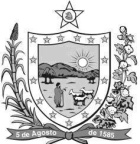 GOVERNODA PARAÍBASecretaria de Estado da EducaçãoConselho Estadual de Educação